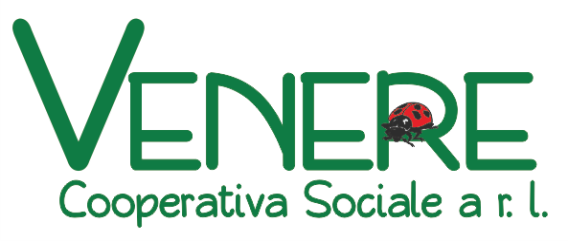 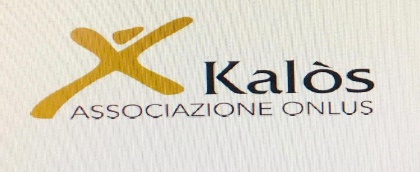 Regolamento concorso “Baden Powell Music Contest”La Cooperativa Sociale Venere, in collaborazione con l’Associazione “KALOS - ONLUS”, organizza il concorso per band e cantautori denominato “BADEN POWELL MUSIC CONTEST”, che si svolgerà nel periodo estivo negli spazi del Parco Baden Powell di Potenza.Il concorso ha l'intento di promuovere l'aggregazione giovanile e la scoperta di nuovi talenti, dandospazio alle realtà musicali del territorio e l'opportunità a cantautori e musicisti non professionisti diesprimere il proprio talento musicale, accrescere le proprie competenze ed esibirsi su unpalcoscenico.L’iscrizione al concorso è gratuita ed offre la possibilità di partecipare ad una serata-spettacolo incui il gruppo o il cantautore avrà a disposizione un tempo per esibirsi commisurato alla durata delsuo repertorio artistico.Art. 1:Al concorso possono partecipare band composte da voce/i e strumenti, duo voce e strumento, singoli partecipanti, purchè accompagnino l'esibizione con uno strumento musicale.Art. 2:Gli interessati che intendono iscriversi al concorso sono tenuti a compilare in ogni sua parte il modulo di partecipazione che può essere scaricato dal sito internet www.cooperativavenerepotenza.orgUnitamente al modulo di iscrizione è necessario allegare la fotocopia del documento di riconoscimento.In caso di partecipanti minorenni, la domanda dovrà essere corredata di una liberatoria compilata e firmata da un genitore.L'errata o incompleta presentazione della domanda di iscrizione potrebbe comportare l'esclusione dal concorso.Art. 3:Una commissione tecnica qualificata, nominata dall’organizzazione, selezionerà coloro che saranno ammessi a partecipare al Contest.Le decisioni prese dalla commissione esaminatrice sono insindacabili.Art. 4:Al concorso sono ammessi tutti i generi musicali e i testi in qualsiasi lingua, compresi i dialetti.Saranno  ammessi i brani, purchè non contengano, pena l'inammissibilità o l’esclusione, elementi di violazione della legge e ai diritti di terzi, né incitamento al razzismo, alla discriminazione, alla violenza.Art. 5:Non è ammessa l’esibizione su basi preregistrate, ma è permesso l’utilizzo di sequenze di supportoalla musica, che deve essere suonata rigorosamente “live”.Art. 6:La composizione delle band non dovrà subire variazioni rispetto al momento dell’iscrizione.Art. 7:Al termine di tutte le esibizioni, secondo il programma che verrà reso noto anche in considerazione delle iscrizioni pervenute, si svolgerà una serata finale a cui accederanno i tre partecipanti più votati sui canali social dedicati o comunque riconducibili agli organizzatori dell’evento. Durante la serata finale una giuria di esperti decreterà il vincitore del Contest. Le decisioni della giuria sono inappellabili e si baseranno sui seguenti criteri:Originalità: creatività negli arrangiamenti, personalità del brano ed originalità della musica e del testo:Tecnica: abilità esecutive, non considerate come mero virtuosismo strumentale, ma come categoria trasversale tra capacità strumentali, mezzi espressivi ed arrangiamento.Espressività: qualità comunicative e interpretative della band e del brano, a prescindere dal genere e dallo stile della canzone.Presenza scenica: qualità e livello della performance sul palco.Art. 8:I partecipanti sono tenuti ad interpretare dal vivo i brani presentati. I concorrenti dovranno provvedere in proprio all’impianto audio, agli amplificatori e agli strumenti musicali necessari alla propria esibizione. Qualora durante la stessa serata dovessero esibirsi più gruppi, è richiesta la disponibilità degli stessi a trovare un accordo per dividere il backline, onde evitare confusione.Art. 9:Iscrivendosi al concorso, i partecipanti autorizzano l'organizzatore a registrare con mezzi audio/video le performance live e diffondere le esibizioni attraverso i media più idonei. Inoltre, la stampa che si interesserà all’evento sarà autorizzata a filmare e/o fotografare le esibizioni.Art. 10:I partecipanti dovranno presentarsi ad ogni esibizione con un documento di identità valido.Art. 11:Il contest musicale si svolgerà nel Parco Baden Powell di Potenza nel periodo estivo. In ciascuna serata si esibirà un solo partecipante (band o singolo), il quale avrà a disposizione 90 minuti pereseguire il proprio repertorio. Qualora il repertorio di alcuni dei partecipanti dovesse avere unadurata inferiore, l'Organizzazione potrà decidere discrezionalmente di accorpare in un'unica seratadue artisti e/o più gruppi musicali.Art. 12:Il vincitore del Contest riceverà un buono pari ad € 500,00 (cinquecento) da spendere presso “Firefly”, negozio di strumenti musicali sito a Potenza.Art. 13:Il presente regolamento potrebbe subire cambiamenti a discrezione degli organizzatori, qualorasopravvenissero necessità particolari.Art. 14:L’adesione al concorso implica la totale accettazione del presente regolamento.Per informazioni:mail: venerecooperativapz@gmail.comSito internet: www.cooperativavenerepotenza.orgPagina Facebook: BadenBar – parco Baden PowellReferente: Di Carlo Carmela